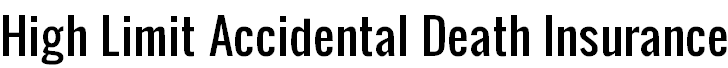 Standalone accidental death insurance for individuals and groups with coverage anywhere in the world. 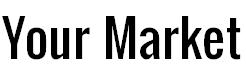 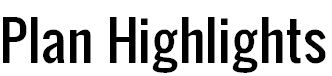 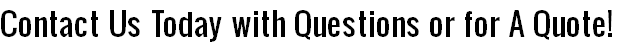 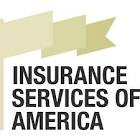 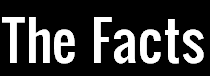 